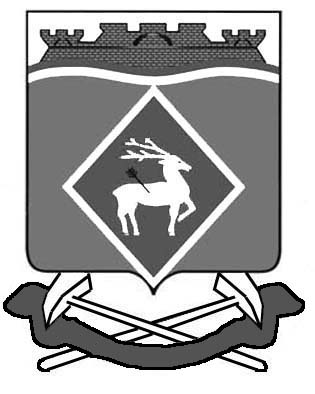 РОССИЙСКАЯ ФЕДЕРАЦИЯРОСТОВСКАЯ ОБЛАСТЬМУНИЦИПАЛЬНОЕ ОБРАЗОВАНИЕ«ЛИТВИНОВСКОЕ СЕЛЬСКОЕ ПОСЕЛЕНИЕ»СОБРАНИЕ ДЕПУТАТОВ ЛИТВИНОВСКОГО СЕЛЬСКОГО ПОСЕЛЕНИЯ                                                             РЕШЕНИЕ № 60О внесении изменений в Устав муниципального образования«Литвиновское сельское поселение»В целях приведения Устава муниципального образования «Литвиновское сельское поселение» в соответствие с федеральным и областным законодательством, в соответствии со статьей 44 Федерального закона от 06.10.2003 № 131-ФЗ «Об общих принципах организации местного самоуправления в Российской Федерации», статьей 24 Устава муниципального образования «Литвиновское сельское поселение» Собрание депутатов Литвиновского  сельского поселения                                                 РЕШИЛО:1. Внести в Устав муниципального образования «Литвиновское сельское поселение» следующие изменения:в статье 1:абзац первый пункта 5 изложить в новой редакции:     5. В случаях, предусмотренных Федеральным законом «Об общих принципах организации местного самоуправления в Российской Федерации», по вопросам введения и использования средств самообложения граждан, а также изменения границ Литвиновского сельского поселения, влекущего отнесение территории населенного пункта, входящего в его состав, к территории другого поселения, в указанном населенном пункте проводится сход граждан.в статье 2: подпункт 18 пункта 1 изложить в новой редакции:     18) утверждение правил благоустройства территории Литвиновского сельского поселения, осуществление контроля за их соблюдением, организация благоустройства территории Литвиновского сельского поселения в соответствии с указанными правилами, а также организация использования, охраны, защиты, воспроизводства городских лесов, лесов особо охраняемых природных территорий, расположенных в границах населенных пунктов Литвиновского сельского поселения;в статье 3:пункт 1 дополнить подпунктом 16:16) оказание содействия развитию физической культуры и спорта инвалидов, лиц с ограниченными возможностями здоровья, адаптивной физической культуры и адаптивного спорта.      подпункт 12 пункта 1 признать утратившим силу;в статье 13:       а) наименование статьи 13 изложить в новой редакции:Статья 13. Публичные слушания, общественные обсуждения       б) подпункт 3 пункта 3 изложить в новой редакции:3) проект стратегии социально-экономического развития Литвиновского сельского поселения;        в) дополнить пунктом 11:11. По вопросам, указанным в части 5 статьи 28 Федерального закона «Об общих принципах организации местного самоуправления в Российской Федерации», относящимся к компетенции органов местного самоуправления Литвиновского сельского поселения, проводятся общественные обсуждения или публичные слушания. Порядок организации и проведения общественных обсуждений определяется решением Собрания депутатов Литвиновского сельского поселения с учетом положений законодательства о градостроительной деятельности.в статье 24:а) подпункт 4 пункта 1 изложить в новой редакции:4) утверждение стратегии социально-экономического развития Литвиновского сельского поселения; б) пункт 1 дополнить подпунктом 12 следующего содержания:12) утверждение правил благоустройства территории Литвиновского сельского поселения;в статье 26:      пункт 7 изложить в новой редакции.«7)  В случае временного отсутствия или досрочного прекращения полномочий председателя Собрания депутатов – главы Литвиновского сельского поселения либо применения к нему по решению суда мер процессуального принуждения в виде заключения под стражу или временного отстранения от должности его полномочия временно исполняет заместитель председателя Собрания депутатов Литвиновского сельского поселения, либо в случае отсутствия заместителя председателя Собрания депутатов Литвиновского сельского поселения – иной депутат, определяемый Собранием депутатов Литвиновского сельского поселения в соответствии с его Регламентом.В случае досрочного прекращения полномочий председателя Собрания депутатов - главы Литвиновского сельского поселения избрание председателя Собрания депутатов - главы Литвиновского сельского поселения, избираемого Собранием депутатов Литвиновского сельского поселения из своего состава, осуществляется не позднее чем через шесть месяцев со дня такого прекращения полномочий.При этом если до истечения срока полномочий Собрания депутатов Литвиновского сельского поселения осталось менее шести месяцев, избрание председателя Собрания депутатов - главы Литвиновского сельского поселения из состава Собрания депутатов Литвиновского сельского поселения осуществляется на первом заседании вновь избранного Собрания депутатов Литвиновского сельского поселения.»;   пункт 18 изложить в новой редакции:18. В случае, если председатель Собрания депутатов - глава Литвиновского сельского поселения, полномочия которого прекращены досрочно на основании правового акта Губернатора Ростовской области об отрешении от должности председателя Собрания депутатов - главы Литвиновского сельского поселения либо на основании решения Собрания депутатов Литвиновского сельского поселения об удалении председателя Собрания депутатов - главы Литвиновского сельского поселения в отставку, обжалует данные правовой акт или решение в судебном порядке, Собрание депутатов Литвиновского сельского поселения не вправе принимать решение об избрании председателя Собрания депутатов - главы Литвиновского сельского поселения до вступления решения суда в законную силу.         в статье 29: пункт 10 изложить в новой редакции:«10. В случае временного отсутствия главы Администрации Литвиновского сельского поселения его обязанности исполняет руководитель структурного подразделения Администрации Литвиновского сельского поселения или иное должностное лицо Администрации Литвиновского сельского поселения, определяемое главой Администрации Литвиновского сельского поселения.В случае не издания главой Администрации Литвиновского сельского поселения соответствующего распоряжения Администрации Литвиновского сельского поселения, обязанности главы Администрации Литвиновского сельского поселения в период его временного отсутствия исполняет руководитель структурного подразделения Администрации Литвиновского сельского поселения или иное должностное лицо Администрации Литвиновского сельского поселения, установленное Регламентом Администрации Литвиновского сельского поселения.В случае если Регламентом Администрации Литвиновского сельского поселения не определен муниципальный служащий, исполняющий обязанности главы Администрации Литвиновского сельского поселения, либо в случае отсутствия данного муниципального служащего, обязанности главы Администрации Литвиновского сельского поселения исполняет муниципальный служащий Администрации Литвиновского сельского поселения, определяемый Собранием депутатов Литвиновского сельского поселения».в статье 33:          а)  подпункт 18 пункта 1 изложить в новой редакции: 18) организует подготовку правил благоустройства территории Литвиновского сельского поселения, осуществляет контроль за их соблюдением, организует благоустройство территории Литвиновского сельского поселения в соответствии с указанными правилами, а также организует использование, охрану, защиту, воспроизводство городских лесов, лесов особо охраняемых природных территорий, расположенных в границах населенных пунктов Литвиновского сельского поселения;       б) подпункт 34 пункта 1 изложить в новой редакции:34) организует сбор статистических показателей, характеризующих состояние экономики и социальной сферы Литвиновского сельского поселения, и предоставляет указанные данные органам государственной власти в порядке, установленном Правительством Российской Федерации;        в) пункт 1 дополнить подпунктом 451:451) осуществляет полномочия в сфере стратегического планирования, предусмотренные Федеральным законом от 28 июня 2014 года № 172-ФЗ «О стратегическом планировании в Российской Федерации», за исключением полномочий, отнесенных к исключительной компетенции Собрания депутатов Литвиновского сельского поселения;в статье 41:статью 41 изложить в новой редакции:      Статья 41. Содействие депутату Собрания депутатов Литвиновского сельского поселения в проведении встреч с избирателями 1. Депутату Собрания депутатов Литвиновского сельского поселения обеспечиваются необходимые условия для проведения встреч с избирателями, в том числе отчетов депутатов перед избирателями.2. Органы местного самоуправления Литвиновского сельского поселения определяют специально отведенные места для проведения встреч депутатов Собрания депутатов Литвиновского сельского поселения с избирателями, а также определяют перечень помещений, предоставляемых органами местного самоуправления Литвиновского сельского поселения для проведения встреч депутатов Собрания депутатов Литвиновского сельского поселения с избирателями, и порядок их предоставления.3. По просьбе депутата Собрания депутатов Литвиновского сельского поселения Администрация Литвиновского сельского поселения извещает граждан о времени и месте проведения встреч с избирателями, направляет для участия во встречах своих представителей, оказывает иную помощь.      9) в статье 47:абзац третий пункта 6 изложить в новой редакции:«Изменения и дополнения, внесенные в устав муниципального образования «Литвиновское сельское поселение» и изменяющие структуру органов местного самоуправления, разграничение полномочий между органами местного самоуправления (за исключением случаев приведения устава муниципального образования «Литвиновское сельское поселение» в соответствие с федеральными законами, а также изменения полномочий, срока полномочий, порядка избрания выборных должностных лиц муниципального образования «Литвиновское сельское поселение»), вступают в силу после истечения срока полномочий Собрания депутатов Литвиновского сельского поселения, принявшего муниципальный правовой акт о внесении указанных изменений и дополнений в устав муниципального образования «Литвиновское сельское поселение».в статье 51:Абзац первый пункта 1 статьи 51 изложить с новой редакции.  «1. Муниципальные нормативные правовые акты, затрагивающие права, свободы и обязанности человека и гражданина, устанавливающие правовой статус организаций, учредителем которых выступает Литвиновское сельское поселение, а также соглашения, заключаемые между органами местного самоуправления, вступают в силу после их официального опубликования (обнародования)».    2. Настоящее решение вступает в силу со дня его официального опубликования, произведенного после его государственной регистрации. 3. Контроль за исполнением настоящего решения возложить на председателя постоянной депутатской комиссии по местному самоуправлению, социальной политике и охране общественного порядка Ананина Е.В. и ведущего специалиста Администрации Литвиновского сельского поселения Калинину О.В.Председатель Собрания депутатов -Глава поселения                                                                  	Пузанов П.И.с.Литвиновка«31» июля 2018 года№ 60ПринятоСобранием депутатов            31 июля  2018 года